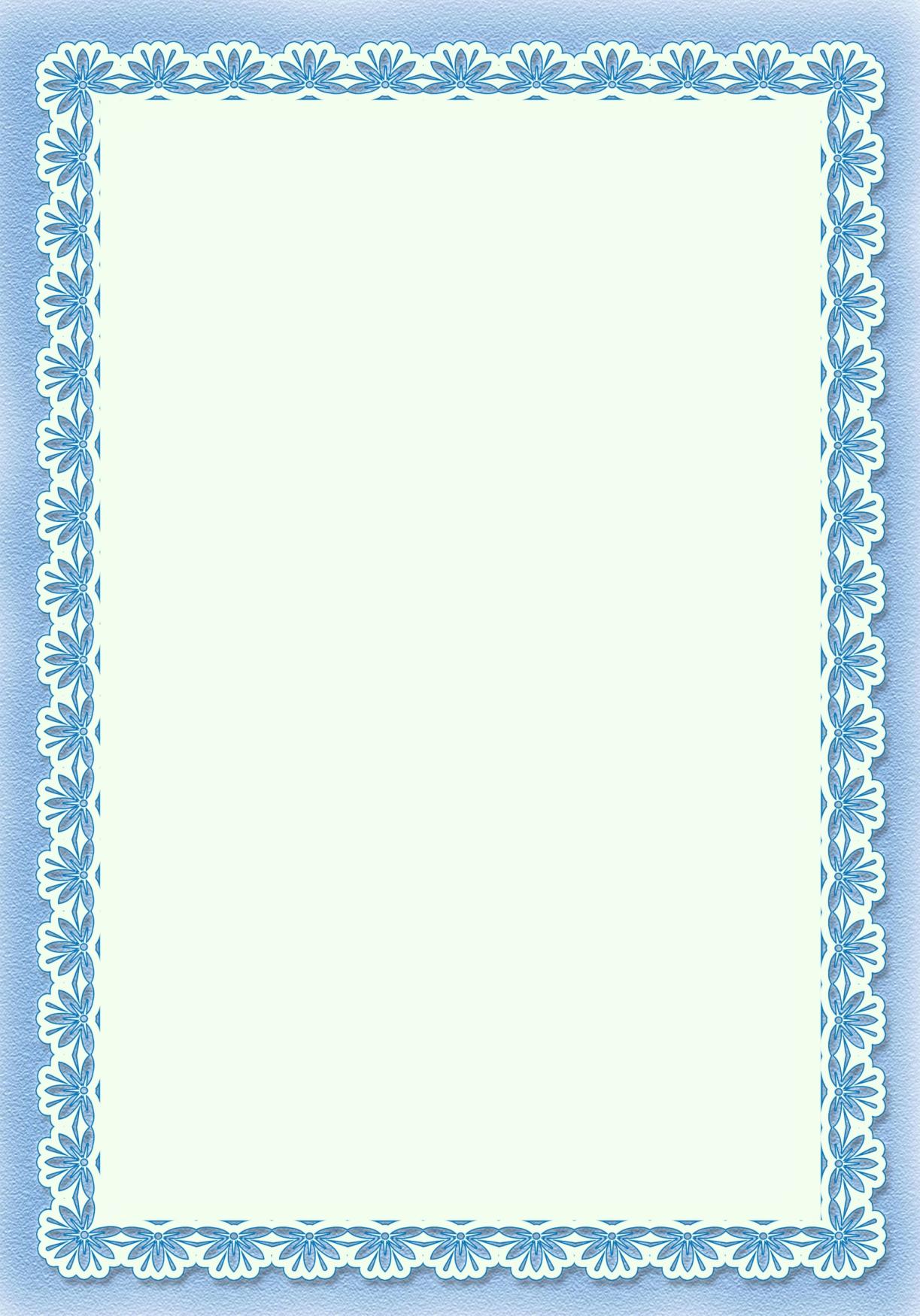 Самоанализ занятия.Занятие проводилось в средней группе. Состояло из трех этапов взаимосвязанных между собой, в ходе которых дети поэтапно выполняли различные действия. Цель и задачи соответствуют целевым ориентирам ФГОС в ДОУ, также возрастным возможностям воспитанников. Прослеживается связь цели и задач с заявленной темой. Задачи были сформулированы конкретно и соответствовали уровню развития группы.В ходе проведения занятия была использована игровая деятельность и информационно-коммуникативная. Дети получили новые знания и умения в процессе занятия. Для активизации мыслительных операций воспитанников были использованы следующие методы:1. Словесный (беседа, вопросы, поощрение);2. Практический (собирание пазла, работа с картой);3. Игровой («Паровозик», игра «Волшебные превращения»);Приемы: одобрение, объяснение, показ, поощрение, анализ, беседа.Выполнению поставленных задач так же помогли наводящие вопросы, которые подталкивали воспитанников на самостоятельные высказывания. Вопросы и задания были подобраны так, чтобы все дети могли на равных участвовать в работе. Создавались проблемные ситуации, что активизировало мыслительную речевую деятельность. Старалась вызвать интерес у детей к виду деятельности, разнообразить материал и задания, создать доброжелательную атмосферу в процессе занятия, четко формулировать вопросы, соответствующие уровню развития детей и задачам занятия.Дети свободно обращались ко мне за помощью, столкнувшись с трудностями в решении того или иного вопроса.В ходе образовательной деятельности сочетались различные формы работы:- групповая;- индивидуальная.В ходе занятия старалась сохранить у детей интерес и осознанное отношение к выполняемой деятельности.Я считаю, что выбранная мной форма организации занятия была достаточно эффективной, динамичной. Стиль общения преобладал демократический. Старалась быть для детей партнером, помощником, соблюдать нормы педагогической этики и такта. Свои высказывания старалась строить грамотно и доступно для понимания детей, побуждала их к проявлению инициативы и самостоятельности, поощряла достижения.Данная структура занятия вполне оправдана, так как каждый этап направлен на решение определенных педагогических задач и предлагает выбор адекватных методов и приемов.Считаю, что занятие прошло успешно, поставленные цели и задачи были достигнуты.  